Name_______________________________Hr.____Religion ComparisonInstructions- Analyze the sources below and find where there is common ground and differences between Judaism, Christianity, and Islam.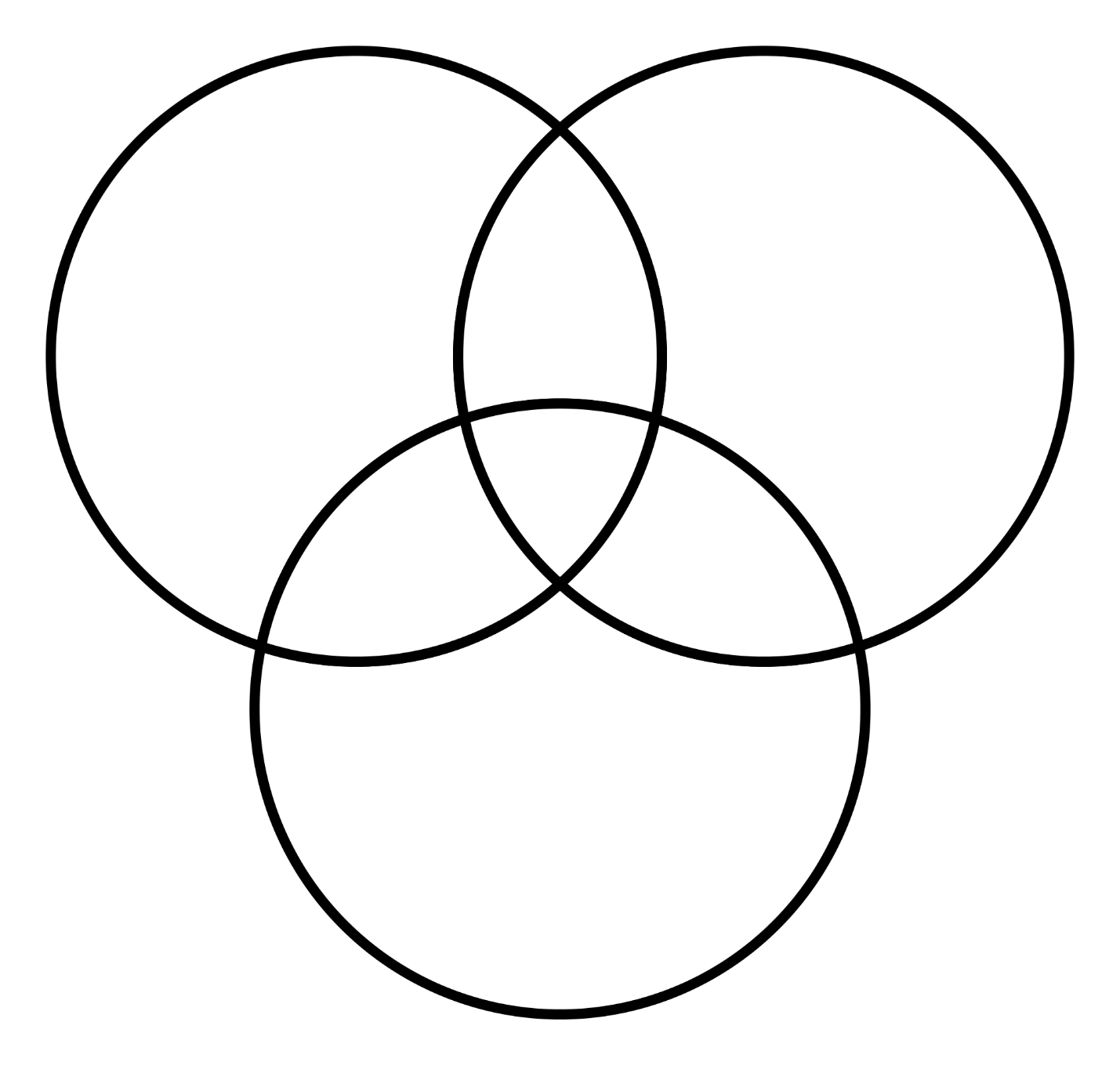 ReflectionHow might this affect how Middle Eastern Americans are viewed within the United States and around the world?